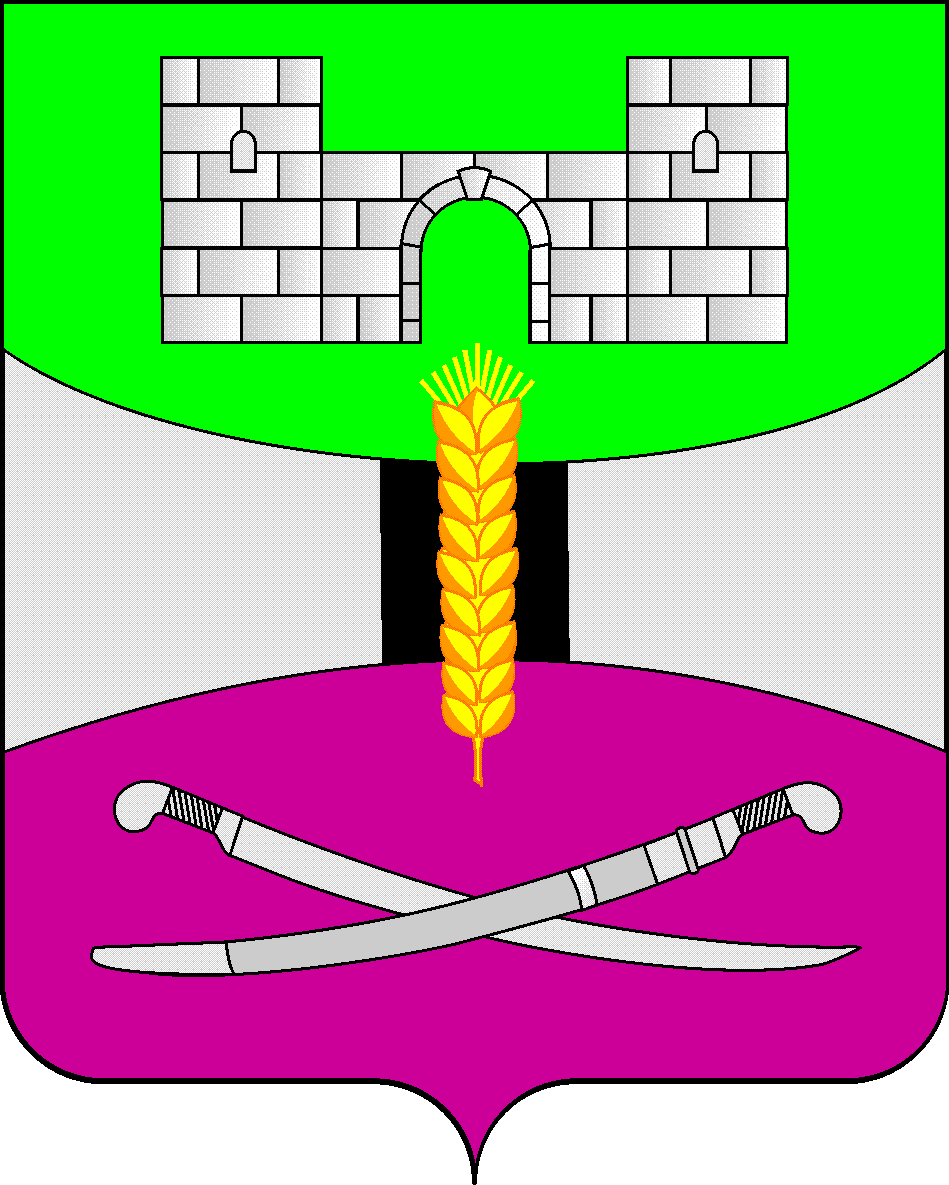 АДМИНИСТРАЦИЯ МУНИЦИПАЛЬНОГО ОБРАЗОВАНИЯЩЕРБИНОВСКИЙ РАЙОНПОСТАНОВЛЕНИЕот 18.12.2023                                                                                                                             №1327ст-ца СтарощербиновскаяО внесении изменений в постановление администрациимуниципального образования Щербиновский районот 26 октября 2023 года № 1033 «Об утверждении муниципальной программы муниципального образования Щербиновский район «Энергосбережение и повышение энергетической эффективности муниципального образования Щербиновский район»В соответствии с Федеральным законом от 6 октября 2003 года № 131-ФЗ «Об общих принципах организации местного самоуправления в Российской Федерации», Уставом муниципального образования Щербиновский район, постановлениями администрации муниципального образования Щербиновский район от 7 июля 2014 года № 341 «О порядке принятия решения о разработке, формировании, реализации и оценки эффективности реализации муниципальных программ муниципального образования Щербиновский район», от 21 июля 2017 года № 427 «Об утверждении перечня муниципальных программ муниципального образования Щербиновский район», п о с т а н о в л я ю:1. Утвердить изменения, вносимые в постановление администрации муниципального образования Щербиновский район от 26 октября 2023 года                  № 1033 «Об утверждении муниципальной программы муниципального образования Щербиновский район «Энергосбережение и повышение энергетической эффективности муниципального образования Щербиновский район» (прилагаются).2. Финансовому управлению администрации муниципального образования Щербиновский район (Шевченко) предусмотреть финансирование мероприятий муниципальной программы муниципального образования Щербиновский район «Энергоснабжение и повышение энергетической эффективности муниципального образования Щербиновский район».3. Отделу по взаимодействию с органами местного самоуправления администрации муниципального образования Щербиновский район (Терещенко) разместить настоящее постановление на официальном сайте администрации муниципального образования Щербиновский район.4. Отделу муниципальной службы, кадровой политики и делопроизводства администрации муниципального образования Щербиновский район                 (Гусева) опубликовать настоящее постановление в периодическом печатном издании «Информационный бюллетень органов местного самоуправления муниципального образования Щербиновский район».5. Постановление вступает в силу на следующий день после его официального опубликования, за исключением пункта 1 , вступающего в силу с                 1 января 2024 года, но не ранее вступления в силу решения Совета муниципального образования Щербиновский район «О бюджете муниципального образования Щербиновский район на 2024 год и плановый период 2025 и 2026 годов».Исполняющий полномочия главымуниципального образованияЩербиновский район                                                                   С.Ю. ДормидонтовИЗМЕНЕНИЯ,вносимые в постановление администрациимуниципального образования Щербиновский районот 26 октября 2023 года № 1033 «Энергосбережение и повышение энергетической эффективности муниципального образования Щербиновский район» В приложении к постановлению:1. В паспорте муниципальной программы муниципального образования Щербиновский район «Энергосбережение и повышение энергетической эффективности муниципального образования Щербиновский район» (далее – муниципальная программа):1) позицию «Объемы бюджетных ассигнований муниципальной программы» изложить в следующей редакции:».2) раздел 3 «Обоснование ресурсного обеспечения муниципальной программы» изложить в следующей редакции:«3. Обоснование ресурсного обеспечения муниципальной программыОбщий объем финансирования муниципальной программы на 2024-2025 годы составляет 25 196 600 (двадцать пять миллионов сто девяносто шесть тысяч шестьсот) рублей 00 копеек.В соответствии с постановлением Губернатора Краснодарского края от       10 апреля 2023 года № 191 «О внесении изменений в распределение субсидий местным бюджета муниципальных образований Краснодарского края из бюджета Краснодарского края между муниципальными образованиями Краснодарского края на 2023 год и плановый период 2024 и 2025 годов» в государственной программе Краснодарского края «Развитие топливно – энергетического комплекса» выделены средства для финансирования мероприятий из бюджета Краснодарского края.».2. Приложение № 2 к муниципальной программе изложить в следующей редакции:ПЕРЕЧЕНЬ ОСНОВНЫХ МЕРОПРИЯТИЙ МУНИЦИПАЛЬНОЙ ПРОГРАММЫмуниципального образования Щербиновский район «Энергосбережение и повышение энергетической эффективности муниципального образования Щербиновский район»».Начальник отдела по вопросам строительства,жилищно-коммунального хозяйства и транспорта администрации муниципального образования Щербиновский район                                                                                                                                                  В.И. ЩербинаПРИЛОЖЕНИЕУТВЕРЖДЕНЫпостановлением администрациимуниципального образованияЩербиновский районот 18.12.2023 № 1327«Объемы бюджетных ассигнований муниципальной программыобщий объем финансирования программы составляет – 25 196 600,00 рублей, в том числе: средства бюджета муниципального образования Щербиновский район – 4 771 400,00 рублей:2024 год – 4 771 400,00 рублей;2025 год – 0,00рублей;2026 год – 0,00 рублей.средства бюджета Краснодарского края – 20 425 200,00 рублей, в том числе:2024 год – 20 425 200,00 рублей;2025 год – 0,00 рублей;2026 год – 0,00 рублей.Источник финансирования муниципальной программыГоды реализацииОбъем финансирования, руб.Объем финансирования, руб.Объем финансирования, руб.Объем финансирования, руб.Источник финансирования муниципальной программыГоды реализациивсегобюджет муниципального образования Щербиновский районбюджет муниципального образования Щербиновский район*бюджет Краснодарского края123456Муниципальная программа, всего, в том числе:2024 год25 196 600,004 771 400,000,0020 425 200,00Муниципальная программа, всего, в том числе:2025 год0,000,000,000,00Муниципальная программа, всего, в том числе:2026 год0,000,000,000,00Муниципальная программа, всего, в том числе:Итого25 196 600,004 771 400,000,0020 425 200,00Основное мероприятие № 1 «Строительство блочно-модульных котельных в образовательных организациях муниципального образования Щербиновский район»2024 год25 196 600,004 771 400,000,0020 425 200,00Основное мероприятие № 1 «Строительство блочно-модульных котельных в образовательных организациях муниципального образования Щербиновский район»2025 год0,000,000,000,00Основное мероприятие № 1 «Строительство блочно-модульных котельных в образовательных организациях муниципального образования Щербиновский район»2026 год0,000,000,000,00Основное мероприятие № 1 «Строительство блочно-модульных котельных в образовательных организациях муниципального образования Щербиновский район»Итого25 196 600,004 771 400,000,0020 425 200,00Основное мероприятие № 2 «Проведение разъяснительной работы среди работников на тему важности экономии энергии и энергоресурсов»2024 годНе требует финансированияНе требует финансированияНе требует финансированияНе требует финансированияОсновное мероприятие № 2 «Проведение разъяснительной работы среди работников на тему важности экономии энергии и энергоресурсов»2025 годНе требует финансированияНе требует финансированияНе требует финансированияНе требует финансированияОсновное мероприятие № 2 «Проведение разъяснительной работы среди работников на тему важности экономии энергии и энергоресурсов»2026 годНе требует финансированияНе требует финансированияНе требует финансированияНе требует финансированияОсновное мероприятие № 2 «Проведение разъяснительной работы среди работников на тему важности экономии энергии и энергоресурсов»ИтогоНе требует финансированияНе требует финансированияНе требует финансированияНе требует финансирования123333Основное мероприятие № 3 «Контроль за информированием собственников помещений в многоквартирных домах, лиц ответственных за содержание многоквартирных домов о перечне мероприятий по энергосбережению и повышению энергетической эффективности в отношении общего имущества собственников помещений в многоквартирных домах, подлежащих проведению единовременно и (или) регулярно, путем размещения информации в подъездах многоквартирных домов и (или) других помещениях, относящихся к общему имуществу собственников помещений в многоквартирных домах»2024 годНе требует финансированияНе требует финансированияНе требует финансированияНе требует финансированияОсновное мероприятие № 3 «Контроль за информированием собственников помещений в многоквартирных домах, лиц ответственных за содержание многоквартирных домов о перечне мероприятий по энергосбережению и повышению энергетической эффективности в отношении общего имущества собственников помещений в многоквартирных домах, подлежащих проведению единовременно и (или) регулярно, путем размещения информации в подъездах многоквартирных домов и (или) других помещениях, относящихся к общему имуществу собственников помещений в многоквартирных домах»2025 годНе требует финансированияНе требует финансированияНе требует финансированияНе требует финансированияОсновное мероприятие № 3 «Контроль за информированием собственников помещений в многоквартирных домах, лиц ответственных за содержание многоквартирных домов о перечне мероприятий по энергосбережению и повышению энергетической эффективности в отношении общего имущества собственников помещений в многоквартирных домах, подлежащих проведению единовременно и (или) регулярно, путем размещения информации в подъездах многоквартирных домов и (или) других помещениях, относящихся к общему имуществу собственников помещений в многоквартирных домах»2026 годНе требует финансированияНе требует финансированияНе требует финансированияНе требует финансированияОсновное мероприятие № 3 «Контроль за информированием собственников помещений в многоквартирных домах, лиц ответственных за содержание многоквартирных домов о перечне мероприятий по энергосбережению и повышению энергетической эффективности в отношении общего имущества собственников помещений в многоквартирных домах, подлежащих проведению единовременно и (или) регулярно, путем размещения информации в подъездах многоквартирных домов и (или) других помещениях, относящихся к общему имуществу собственников помещений в многоквартирных домах»итогоНе требует финансированияНе требует финансированияНе требует финансированияНе требует финансирования«ПРИЛОЖЕНИЕ № 2к муниципальной программемуниципального образованияЩербиновский район«Энергосбережение и повышениеэнергетической эффективностимуниципального образованияЩербиновский район»№ п/пНаименованиемероприятияГоды реализацииОбъем финансирования, рублейОбъем финансирования, рублейОбъем финансирования, рублейОбъем финансирования, рублейОбъем финансирования, рублейОбъем финансирования, рублейОбъем финансирования, рублейОбъем финансирования, рублейОбъем финансирования, рублейНепосредственный результат реализации мероприятияУчастник муниципальной программы, исполнитель мероприятия№ п/пНаименованиемероприятияГоды реализациивсеговсегов разрезе источников финансированияв разрезе источников финансированияв разрезе источников финансированияв разрезе источников финансированияв разрезе источников финансированияв разрезе источников финансированияв разрезе источников финансированияНепосредственный результат реализации мероприятияУчастник муниципальной программы, исполнитель мероприятия№ п/пНаименованиемероприятияГоды реализациивсеговсегофедеральный бюджеткраевой бюджеткраевой бюджетместные бюджетыместные бюджетыместные бюджетывнебюджетные источникиНепосредственный результат реализации мероприятияУчастник муниципальной программы, исполнитель мероприятия1234456677789101.Основное мероприятие № 1«Строительство блочно-модульных котельных в образовательных организациях муниципального образования Щербиновский район»2024 год25 196 600,0025 196 600,000,0020 425 200,0020 425 200,004 771 400,004 771 400,004 771 400,000,001.Основное мероприятие № 1«Строительство блочно-модульных котельных в образовательных организациях муниципального образования Щербиновский район»2025 год0,000,000,000,000,000,000,000,000,001.Основное мероприятие № 1«Строительство блочно-модульных котельных в образовательных организациях муниципального образования Щербиновский район»2026 год0,000,000,000,000,000,000,000,000,001.Основное мероприятие № 1«Строительство блочно-модульных котельных в образовательных организациях муниципального образования Щербиновский район»Итого25 196 600,0025 196 600,000,0020 425 200,0020 425 200,004 771 400,004 771 400,004 771 400,000,001234456677789101.1Мероприятие № 1« Блочно – модульная котельная мощностью 150 кВт МБДОУ ЦРР - детский сад № 5 ст. Старощербиновская по адресу: Краснодарский край, Щербиновский район, ст. Старощербиновская, ул. Шевченко, 210 (строительство объекта)»2024 год23 210 400,0023 210 400,000,0020 425 200,020 425 200,02 785 200,002 785 200,002 785 200,000,00ввод в эксплуатацию котельнойуправление образования - участник и исполнитель муниципальной программы 1.1Мероприятие № 1« Блочно – модульная котельная мощностью 150 кВт МБДОУ ЦРР - детский сад № 5 ст. Старощербиновская по адресу: Краснодарский край, Щербиновский район, ст. Старощербиновская, ул. Шевченко, 210 (строительство объекта)»2025 год0,000,000,000,000,000,000,000,000,00ввод в эксплуатацию котельнойуправление образования - участник и исполнитель муниципальной программы 1.1Мероприятие № 1« Блочно – модульная котельная мощностью 150 кВт МБДОУ ЦРР - детский сад № 5 ст. Старощербиновская по адресу: Краснодарский край, Щербиновский район, ст. Старощербиновская, ул. Шевченко, 210 (строительство объекта)»2026 год0,000,000,000,000,000,000,000,000,00ввод в эксплуатацию котельнойуправление образования - участник и исполнитель муниципальной программы 1.1Мероприятие № 1« Блочно – модульная котельная мощностью 150 кВт МБДОУ ЦРР - детский сад № 5 ст. Старощербиновская по адресу: Краснодарский край, Щербиновский район, ст. Старощербиновская, ул. Шевченко, 210 (строительство объекта)»Итого23 210 400,0023 210 400,000,0020 425 200,0020 425 200,002 785 200,002 785 200,002 785 200,000,00ввод в эксплуатацию котельнойуправление образования - участник и исполнитель муниципальной программы 1.2Мероприятие № 2 « Блочно – модульная котельная мощностью 150 кВт МБДОУ детский сад № 18 с. Екатериновка по адресу: Краснодарский край, Щербиновский район, с. Екатериновка, пер. Московский, 21 (разработка проектно-сметной документации, инженерные изыскания, прохождение государственной экспертизы, строительство объекта)»2024 год1 986 200,001 986 200,000,000,000,001 986 200,001 986 200,001 986 200,000,00ввод в эксплуатацию котельнойуправление образования - участник и исполнитель муниципальной программы1.2Мероприятие № 2 « Блочно – модульная котельная мощностью 150 кВт МБДОУ детский сад № 18 с. Екатериновка по адресу: Краснодарский край, Щербиновский район, с. Екатериновка, пер. Московский, 21 (разработка проектно-сметной документации, инженерные изыскания, прохождение государственной экспертизы, строительство объекта)»2025 год0,000,000,000,000,000,000,000,000,00ввод в эксплуатацию котельнойуправление образования - участник и исполнитель муниципальной программы1.2Мероприятие № 2 « Блочно – модульная котельная мощностью 150 кВт МБДОУ детский сад № 18 с. Екатериновка по адресу: Краснодарский край, Щербиновский район, с. Екатериновка, пер. Московский, 21 (разработка проектно-сметной документации, инженерные изыскания, прохождение государственной экспертизы, строительство объекта)»2026 год0,000,000,000,000,000,000,000,000,00ввод в эксплуатацию котельнойуправление образования - участник и исполнитель муниципальной программы1.2Мероприятие № 2 « Блочно – модульная котельная мощностью 150 кВт МБДОУ детский сад № 18 с. Екатериновка по адресу: Краснодарский край, Щербиновский район, с. Екатериновка, пер. Московский, 21 (разработка проектно-сметной документации, инженерные изыскания, прохождение государственной экспертизы, строительство объекта)»Итого1 986 200,001 986 200,000,000,000,001 986 200,001 986 200,001 986 200,000,00ввод в эксплуатацию котельнойуправление образования - участник и исполнитель муниципальной программы2.Основное мероприятие № 2 «Проведение разъяснительной работы среди работников муниципального сектора на тему важности экономии энергии и энергоресурсов»2024 годНе требует финансированияНе требует финансированияНе требует финансированияНе требует финансированияНе требует финансированияНе требует финансированияНе требует финансированияНе требует финансированияНе требует финансированияКоличество проведенных консультаций по экономии энергииадминистрация муниципального образования Щербиновский район (далее - администрация МО ЩР)2.Основное мероприятие № 2 «Проведение разъяснительной работы среди работников муниципального сектора на тему важности экономии энергии и энергоресурсов»2025 годНе требует финансированияНе требует финансированияНе требует финансированияНе требует финансированияНе требует финансированияНе требует финансированияНе требует финансированияНе требует финансированияНе требует финансированияКоличество проведенных консультаций по экономии энергииадминистрация муниципального образования Щербиновский район (далее - администрация МО ЩР)2.Основное мероприятие № 2 «Проведение разъяснительной работы среди работников муниципального сектора на тему важности экономии энергии и энергоресурсов»2026 годНе требует финансированияНе требует финансированияНе требует финансированияНе требует финансированияНе требует финансированияНе требует финансированияНе требует финансированияНе требует финансированияНе требует финансированияКоличество проведенных консультаций по экономии энергииадминистрация муниципального образования Щербиновский район (далее - администрация МО ЩР)2.Основное мероприятие № 2 «Проведение разъяснительной работы среди работников муниципального сектора на тему важности экономии энергии и энергоресурсов»ИтогоНе требует финансированияНе требует финансированияНе требует финансированияНе требует финансированияНе требует финансированияНе требует финансированияНе требует финансированияНе требует финансированияНе требует финансированияКоличество проведенных консультаций по экономии энергииадминистрация муниципального образования Щербиновский район (далее - администрация МО ЩР)1234555667889103.Основное мероприятие № 3 «Контроль за информированием собственников помещений в многоквартирных домах, лиц ответственных за содержание многоквартирных домов о перечне мероприятий по энергосбережению и повышению энергетической эффективности в отношении общего имущества собственников помещений в многоквартирных домах, подлежащих проведению единовременно и (или) регулярно, путем размещения информации в подъездах многоквартирных домов и (или) других помещениях, относящихся к общему имуществу собственников помещений в многоквартирных домах»2024 годНе требует финансированияНе требует финансированияНе требует финансированияНе требует финансированияНе требует финансированияНе требует финансированияНе требует финансированияНе требует финансированияНе требует финансированияКоличество размещенных информационных листовадминистрация МО ЩР3.Основное мероприятие № 3 «Контроль за информированием собственников помещений в многоквартирных домах, лиц ответственных за содержание многоквартирных домов о перечне мероприятий по энергосбережению и повышению энергетической эффективности в отношении общего имущества собственников помещений в многоквартирных домах, подлежащих проведению единовременно и (или) регулярно, путем размещения информации в подъездах многоквартирных домов и (или) других помещениях, относящихся к общему имуществу собственников помещений в многоквартирных домах»2025 годНе требует финансированияНе требует финансированияНе требует финансированияНе требует финансированияНе требует финансированияНе требует финансированияНе требует финансированияНе требует финансированияНе требует финансированияКоличество размещенных информационных листовадминистрация МО ЩР3.Основное мероприятие № 3 «Контроль за информированием собственников помещений в многоквартирных домах, лиц ответственных за содержание многоквартирных домов о перечне мероприятий по энергосбережению и повышению энергетической эффективности в отношении общего имущества собственников помещений в многоквартирных домах, подлежащих проведению единовременно и (или) регулярно, путем размещения информации в подъездах многоквартирных домов и (или) других помещениях, относящихся к общему имуществу собственников помещений в многоквартирных домах»2026 годНе требует финансированияНе требует финансированияНе требует финансированияНе требует финансированияНе требует финансированияНе требует финансированияНе требует финансированияНе требует финансированияНе требует финансированияКоличество размещенных информационных листовадминистрация МО ЩР3.Основное мероприятие № 3 «Контроль за информированием собственников помещений в многоквартирных домах, лиц ответственных за содержание многоквартирных домов о перечне мероприятий по энергосбережению и повышению энергетической эффективности в отношении общего имущества собственников помещений в многоквартирных домах, подлежащих проведению единовременно и (или) регулярно, путем размещения информации в подъездах многоквартирных домов и (или) других помещениях, относящихся к общему имуществу собственников помещений в многоквартирных домах»итогоНе требует финансированияНе требует финансированияНе требует финансированияНе требует финансированияНе требует финансированияНе требует финансированияНе требует финансированияНе требует финансированияНе требует финансированияКоличество размещенных информационных листовадминистрация МО ЩР123445667778910ИТОГО202425 196 600,0025 196 600,000,0020 425 200,0020 425 200,004 771 400,004 771 400,004 771 400,000,00ИТОГО20250,000,000,000,000,000,000,000,000,00ИТОГО20260,000,000,000,000,000,000,000,000,00Итого по программе25 196 600,0025 196 600,000,0020 425 200,0020 425 200,004 771 400,004 771 400,004 771 400,000,00